1. Najmanji zajednički imenilac brojeva je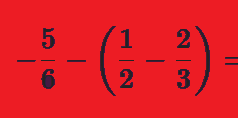 65272. -2.3+0.75=-1.55-3.051.553.053. -21/4 je broj−5¼5¼−4¼4¼4. 8⅜ je razlomak:67/845/33/869/85. 7.35-8.22=-0.8715.570.87-15.576. 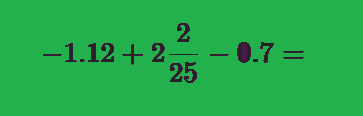 26/100-26/10026/107.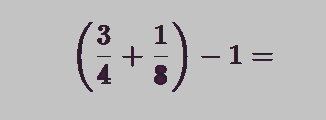  -1/8 1/8 -8/14 8/148. Plus ispred zagrade menja predznak brojeva u zagradi.TačnoNetačno9. ¹/₂ −0.3 Najmanji zajednički imenilac je_________.